ジェトロ高知　行　　　　　　　　　　　　　　　　　　　　　　　　　　　　　　FAX：088-823-6413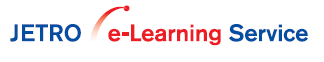 　　　　　　　　　　　　　　　　　　　　　　　　　　　　　　　　　　　　　　メール：KOC@jetro.go.jp2021	年度　ジェトロ「貿易実務オンライン講座」受講申込書お申し込みをご希望の方は、次の利用規約に同意の上、本受講申込書にご記入いただき、ジェトロ高知宛にお送り下さい。お申込書受領後、「お申込み確認」メールを送付させていただきます。⇒利用規約：　https://www.jetro.go.jp/elearning/kiyaku.html※ご記入いただいたお客様の情報は本講座実施のためにのみ利用します。また、ジェトロの個人情報保護方針に基づき適正に管理します。 【個人情報保護方針】http://www.jetro.go.jp/privacy/【2021年度　オンライン講座開講スケジュール】※締切後もお申し込みいただけますが、次の点にご留意願います。 ・手続きに多少お時間をいただくため、受講期間が短くなる可能性があります。・受講開始が遅れた場合でも受講期間の延長は受付致しかねます。※開講スケジュールは、予告なく変更する場合があります。※「輸出商談編」「英文ビジネスeメール編」は随時受講可能です。希望受講コース※ご希望のコースにＶをつけてください※各開講の約半年前から、お申込みを受け付けております※開講スケジュール及び各期の申込み締切日は、枠外をご覧ください□基礎編□4月期 　□6月期 　□7月期 　□10月期 　□12月期   □1月期□基礎編□4月期 　□6月期 　□7月期 　□10月期 　□12月期   □1月期希望受講コース※ご希望のコースにＶをつけてください※各開講の約半年前から、お申込みを受け付けております※開講スケジュール及び各期の申込み締切日は、枠外をご覧ください□応用編□4月期 　□6月期 　□7月期 　□10月期 　□12月期   □1月期□応用編□4月期 　□6月期 　□7月期 　□10月期 　□12月期   □1月期希望受講コース※ご希望のコースにＶをつけてください※各開講の約半年前から、お申込みを受け付けております※開講スケジュール及び各期の申込み締切日は、枠外をご覧ください□英文契約編□4月期 　□6月期 　□7月期 　□10月期 　□12月期   □1月期□英文契約編□4月期 　□6月期 　□7月期 　□10月期 　□12月期   □1月期希望受講コース※ご希望のコースにＶをつけてください※各開講の約半年前から、お申込みを受け付けております※開講スケジュール及び各期の申込み締切日は、枠外をご覧ください□中国輸出ビジネス編□4月期 　□6月期 　□7月期 　□10月期 　□12月期   □1月期□中国輸出ビジネス編□4月期 　□6月期 　□7月期 　□10月期 　□12月期   □1月期希望受講コース※ご希望のコースにＶをつけてください※各開講の約半年前から、お申込みを受け付けております※開講スケジュール及び各期の申込み締切日は、枠外をご覧ください□輸出商談編　（随時受講可能）□輸出商談編　（随時受講可能）希望受講コース※ご希望のコースにＶをつけてください※各開講の約半年前から、お申込みを受け付けております※開講スケジュール及び各期の申込み締切日は、枠外をご覧ください□英文ビジネスeメール編　（随時受講可能）□英文ビジネスeメール編　（随時受講可能）ご受講者名（ﾌﾘｶﾞﾅ）　　　　　                      （ﾌﾘｶﾞﾅ）　　　　　                      会社名/学校名（請求書の宛名）（ﾌﾘｶﾞﾅ）　　　　　                      （ﾌﾘｶﾞﾅ）　　　　　                      代表者名・印 （部署長でも可）所属部署：　　　　　　　　　　　　　　業種：所属部署：　　　　　　　　　　　　　　業種：代表者名・印 （部署長でも可）　　　　　　　　　　　　　　　　　　　　　　　　　　㊞　　　　　　　　　　　　　　　　　　　　　　　　　　㊞住所（ﾃｷｽﾄ・請求書送付先）□自宅□勤務先〒　　 　　　　　　高知県TEL                   (           )                   (           )FAX                   (           )                   (           )E-mail（携帯電話のアドレスは不可）（携帯電話のアドレスは不可）受講料のお支払方法□請求書払い　　　□クレジットカード払い　　　　　　　　　　　　　　　　　　　　　　　　□請求書払い　　　□クレジットカード払い　　　　　　　　　　　　　　　　　　　　　　　　ジェトロメンバーズ会員区分□会員　　□非会員　　□不明□会員　　□非会員　　□不明助成の条件について※同意いただける場合、Ｖをつけてください受講料の助成については、受講期間中に修了いただくことを条件としております。本条件に同意いただけますか？（同意いただけない場合は助成できませんのでご了承ください）□ 同意します　　　□ 同意しません受講料の助成については、受講期間中に修了いただくことを条件としております。本条件に同意いただけますか？（同意いただけない場合は助成できませんのでご了承ください）□ 同意します　　　□ 同意しません受講の有無□ 現在（基礎編／応用編／英文契約編／中国ﾋﾞｼﾞﾈｽ編／輸出商談編／英文ﾋﾞｼﾞﾈｽeﾒｰﾙ編）を受講している。□ 過去（基礎編／応用編／英文契約編／中国ﾋﾞｼﾞﾈｽ編／輸出商談編／英文ﾋﾞｼﾞﾈｽeﾒｰﾙ編）を受講した事がある。□　いずれも受講したことがない。受講する場所□自宅　　　□職場　　　□自宅と職場の両方　　　□その他本講座をお知りになった経緯（1つ）□ジェトロ高知のウェブサイトにて　 　　　　□ご紹介（　　　　　　　　　　　　　　　 　　　　　　　　　　　　　）　□ジェトロ高知のメルマガにて　　　　　　 　□その他（　　　　　　　　　　　　        　　　　　　　　　　　）申込み目的□社内研修のため　　　　□担当業務で必要なため　　　□自己啓発（スキルアップ等）□ジェトロが提供しているものだから　　　□受講料が手ごろだったから　　　□割引があったから□キャンペーンが適用されたから　　　　　□その他（  　　　　　　　　　　　　　　　　　　　　　           ）開講期受講期間申込み締切日（目安）4月期2021/ 4/ 12～ 2021/ 6/272021/ 3/296月期2021/ 6/ 7 ～ 2021/ 8/222021/ 5/247月期2021/ 7/ 5 ～ 2021/ 9/192021/ 6/2110月期2021/10/4 ～ 2021/12/192021/ 9/1712月期2021/12/ 6 ～ 2022/ 2/202021/11/221月期2022/ 1/ 3 ～ 2022/ 3/202021/12/13